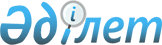 О внесении изменений в распоряжение Премьер-Министра Республики Казахстан от 25 августа 2006 года N 247-рРаспоряжение Премьер-Министра Республики Казахстан от 15 января 2008 года N 8-р



      Внести в 
 распоряжение 
 Премьер-Министра Республики Казахстан от 25 августа 2006 года N 247-р "Об утверждении Плана мероприятий по реализации проектов строительства этнокультурного центра и мавзолея аль-Фараби, реставрации мавзолея Султана Бейбарса в городе Дамаске (Сирийская Арабская Республика) и мечети Султана Бейбарса в Каире (Арабская Республика Египет) и сооружения монументальных памятников Султану Бейбарсу и аль-Фараби в городе Дамаске (Сирийская Арабская Республика)" следующие изменения:



      в Плане мероприятий по реализации проектов строительства этнокультурного центра и мавзолея аль-Фараби, реставрации мавзолея Султана Бейбарса в городе Дамаске (Сирийская Арабская Республика) и мечети Султана Бейбарса в Каире (Арабская Республика Египет) и сооружения монументальных памятников Султану Бейбарсу и аль-Фараби в городе Дамаске (Сирийская Арабская Республика), утвержденном указанным распоряжением:



      в графе 4 "Сроки исполнения" строки, порядковый номер 5 слова "ноябрь 2007 года" заменить словами "март 2008 года";



      в строке порядковый номер 8:



      в графе 2 "Наименование мероприятия" слова "(условно 2008 год)" исключить;



      в графе 4 "Сроки исполнения" слова "III квартал 2007 года" заменить словами "IV квартал 2008 года".

      

Премьер-Министр


					© 2012. РГП на ПХВ «Институт законодательства и правовой информации Республики Казахстан» Министерства юстиции Республики Казахстан
				